SECTOR ENERGÉTICOEVOLUCION DE LOS ACTIVOS EN LA SEMANA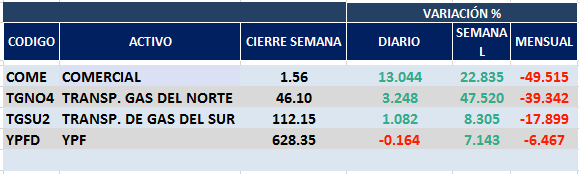 Fuerte recuperación de las acciones del sector.La posibilidad de intervención del futuro Gobierno Nacional en la estructura de tarifas y en el precio del petróleo para el mercado interno habían generado importantes bajas para acciones que se estaban moviendo con tendencia alcista.Esta posibilidad disminuyó en el humor de los inversionistas y motivó que muchos volvieran a posicionarse en estas acciones.COME cierra en $ 1.56 con suba semanal de 22.84%.TGNO4 alcanza los $ 46,10 con importante 47.52% de aumento.TGSU2 sube el 8.31% en el mercado local cotizando en $ 112.15 y en N.Y. cotiza en us$ 7.73 con un -4.69% de baja.Por último, YPFD se mueve positivamente en el mercado local subiendo el 7.14% y cotizando en $ 628,35 mientras que en N.Y. operó al cierre en us$ 8.62 bajando un -6.91%.GRAFICO DEL SECTOR ENERGY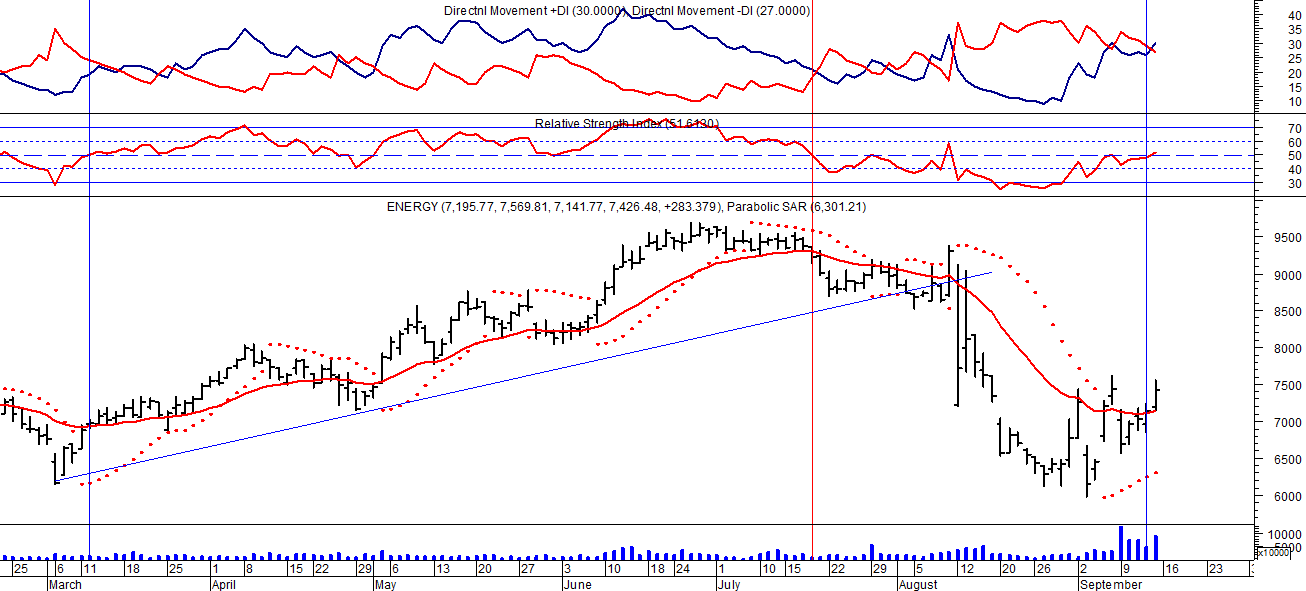 El sector de las acciones vinculadas a la energía.COME (Cierre al 13/09/19 $ 1,56)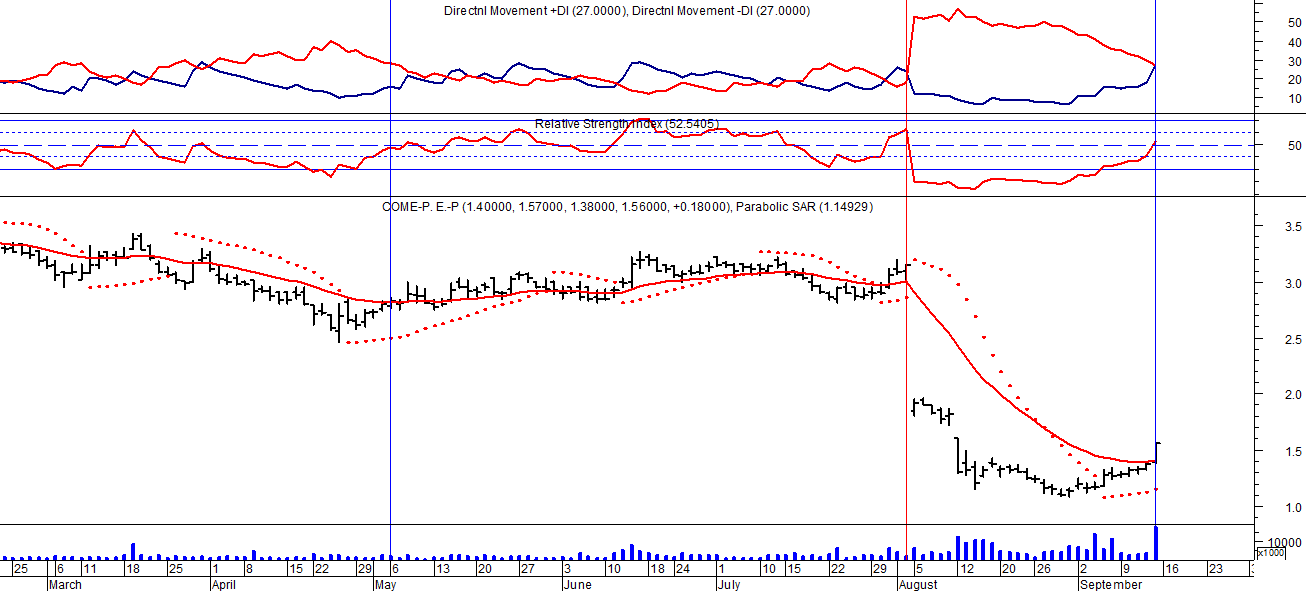 Señal de venta el 05/08 en $ 1,90.Potencial señal de compra el 13/09 en $ 1.60.TGNO4 (Cierre al 13/09/19 $ 46.10)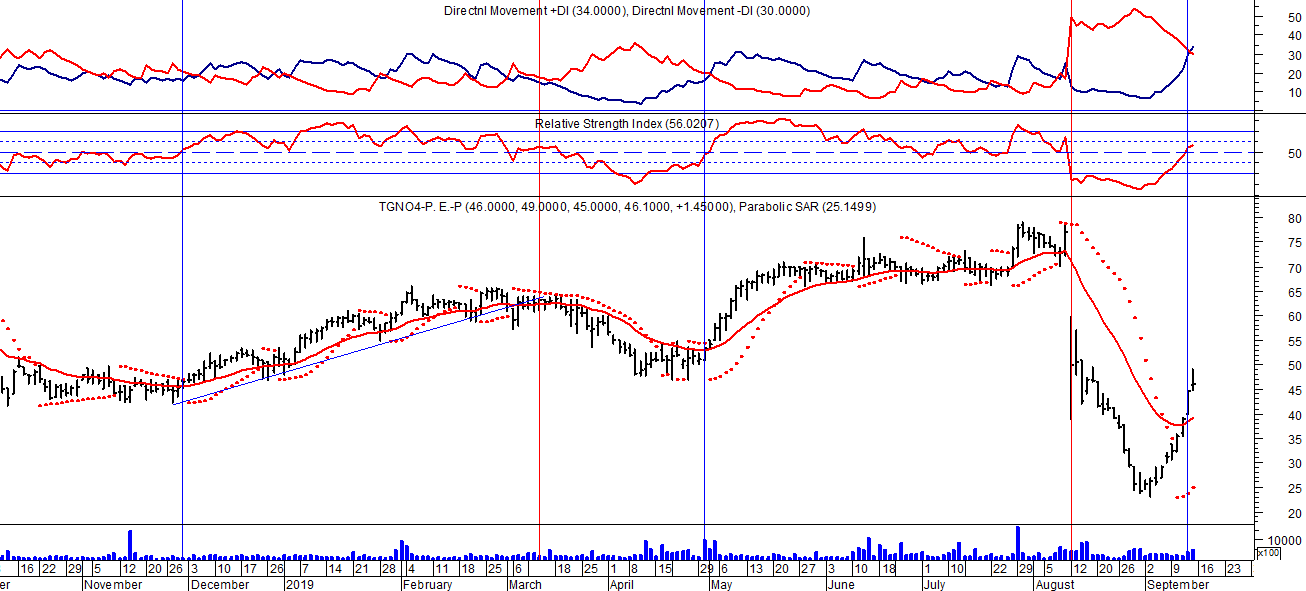 Señal de venta el 13/08 en $50,00.Potencial señal de compra el 12/09 en $ 44.70TGSU2 (Cierre al 13/09/19 $ 112,15)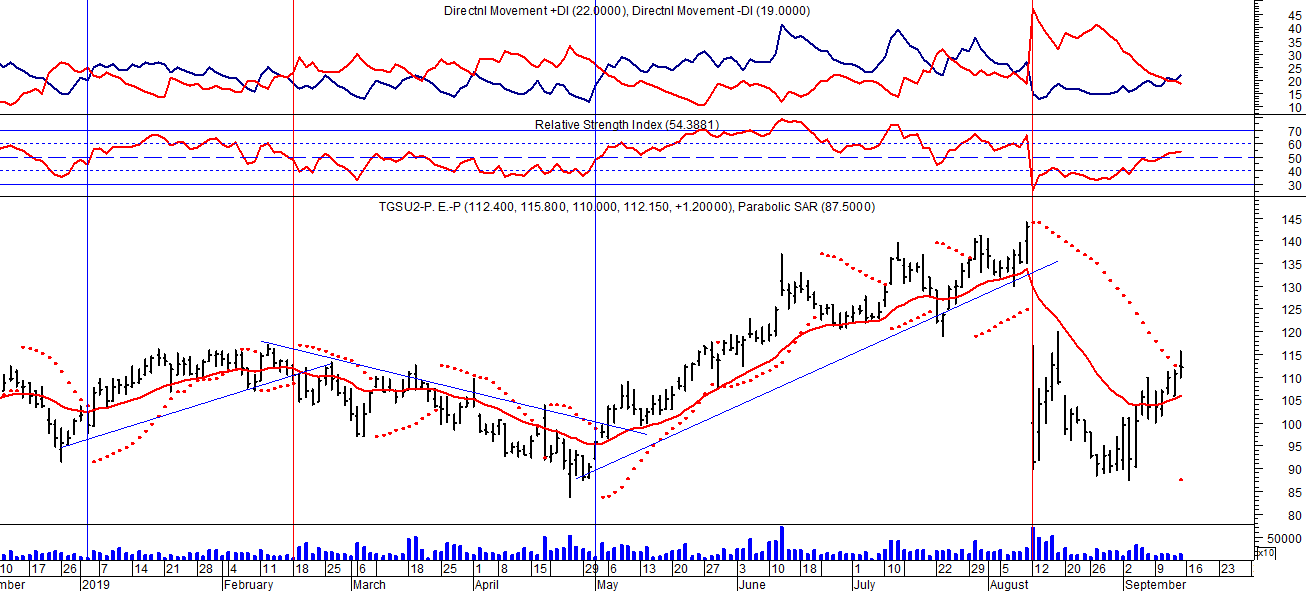 Señal de venta el 13/08 en $ 104,00.Potencial señal de compra el 12/09 en $ 111.00.YPFD  (Cierre al 13/09/19 us$ 628,35)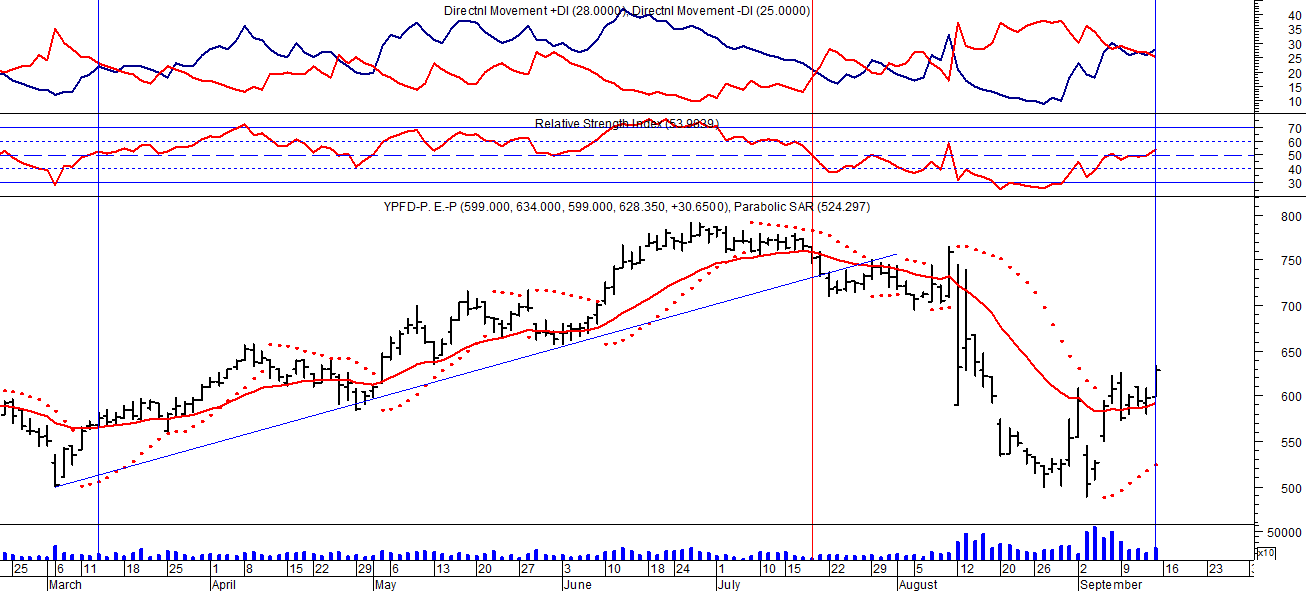 Señal de venta el 19/087 en $ 735,00.Potencial señal de compra el 13/09 en  $628.00.